Сумський державний університетБібліотека. Інформаційно-бібліографічний відділlibrary.sumdu.edu.ua | library@sumdu.edu.ua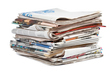 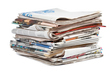 СумДУ на сторінках преси Поточний інформаційний список за лютий 2017 року3.         Гол сумчанина признан лучшим в туре!: ассоциация футзала Украины подвела итоги голосования за самый красивый гол пятого тура Первой лиги чемпионата Украины. Вторую победу за последний месяц в этой номинации получил игрок футзального клуба "СумГУ" Дмитрий Игумнов // Ваш шанс. – 2016. – № 52. – 28 декабря-4 января. – С. 25А. – Кратко.         "Деливери" – "СумГУ": победа за нами. В рамках 8-го тура чемпионата Украины по футзалу в первой лиге сумские студенты обыграли одесситов // Ваш шанс. – 2017. – № 3. – 18-25 января. – С. 15А.10.         Димов Д. "Тысовецкие" награды сумчан: на учебно-спортивной базе зимних видов спорта "Тысовец" МО Украины в Сколевском р-не Львовской обл. состоялся чемпионат Украины по лыжным гонкам среди взрослых. На этих соревнованиях успешно выступили студенты СумГУ : А. Красовский, Ю. Кроль и В. Олех / Д. Димов // Ваш шанс. – 2017. – № 4. – 25 января-1 февраля. – С. 22А.11.         Димов Д. Сумчане сразились с лидерами первой лиги : в последней официальной игре по футзалу в 2016 году команда "СумГУ" обыграла киевский "Эпицентр К3" / Д. Димов // Ваш шанс. – 2016. – № 52. – 28 декабря-4 января. – С. 25А.4.         Енергоефективність вишів: учасником проекту "Вища освіта. Енергоефективність та сталий розвиток", розробленого МОН спільно з Європейським інвестиційним банком, став Сумський державний університет // Освіта України. – 2017. – № 1. – 16 січня. – С. 2.         Лубчак В. Юлія Джима – спортсменка січня в Україні / В. Лубчак // День. – 2017. – № 17. – 2 лютого. – С. 2.13.         Максимова К. Доступны ли Сумы для особых людей? : эту проблему профессионально обсудили на «круглом столе» в СумГУ / К. Максимова // Ваш шанс. – 2016. – № 51. – 21-28 декабря. – С. 15А.14.         Моторний М. Зимова сесія українських студентів. Серед учасників 28-ї Всесвітньої зимової Універсіади студенти СумДУ: Д. Русінов, Д. Ігнатьєв, О. Красовський, В. Олех / М. Моторний // Освіта України. – 2017. – № 3. – 30 січня. – С. 12.5.         Найкращий репозитарій : Електронний репозитарій наукових публікацій СумДУ вкотре посів перше місце серед українських ресурсів – про це свідчать результати січневої версії рейтингу Webometrics Ranking Web of Repositories // Освіта України. – 2017. – № 4. – 6 лютого. – С. 3.         "Новый старый Кубок Рубана": в г. Харькове прошли Всеукраинские соревнования по стрельбе из лука "Кубок олимпийского чемпиона Виктора Рубана". Победителями соревнований стали студенты Сумского госуниверситета - Полина Родионова и Алексей Гунбин // Ваш шанс. – 2017. – № 3. – 18-25 января. – С. 15А.6.         Сумской ЭКОдом отметили в столице : по результатам конкурса "Твой идеальный ЭКО Дом" от компании REHAU проект студентов Сумского госуниверситета отобран для участия во всеукраинской эковыставке // Ваш шанс. – 2016. – № 51. – 21-28 декабря. – С. 8А.7.         Сумщина : здобутки 2016 року. Освіта Сумщини у 2016 році займає лідируючі позиції в Україні. За результатами інтелектуальних змагань СумДУ отримав 129 призових місць і увійшов до числа лідерів в Україні // Ваш шанс. – 2016. – № 52. – 28 декабря-4 января. – С. 8А-9А.8.         Узагальнюючий звіт ректора Сумського державного університету А. В. Васильєва "Підсумки роботи СумДУ за 2016 р. та основні завдання на 2017 р." (Конференція трудового колективу СумДУ 1 лютого 2017 р.) // Резонанс. – 2017. – Січень-лютий (спецвипуск). – С. 1-16.9.         Философские сказки для взрослых. Профессор, доктор экономических наук СумГУ Леонид Мельник представил две своих свежих работы : " Философские сказки в развитии (просто о сложном)" и "Теория развития систем" // Ваш шанс. – 2016. – № 51. – 21-28 декабря. – С. 22А.